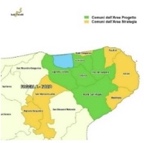 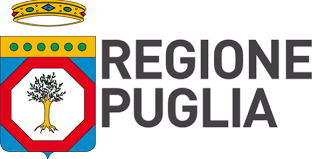 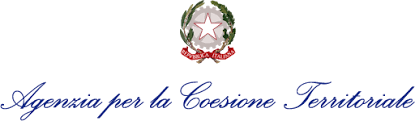 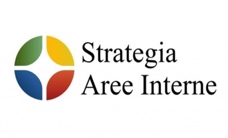 PATTO FORMATIVO“CORSO DI MATEMATICA”Le attività del corso saranno espletate in nr. ____ incontri, della durata complessiva di 20 ore e si svolgeranno nei giorni di _______________________________, dalle ore ___:___ alle ore ___:___.Notizie relative all’alunno:Tra l’Istituto _______________ “_________________” di _____________________ (d’ora in poi Istituto), nella persona del suo Dirigente Scolastico _____________________________ e i genitori dell’Alunno ________________________________ partecipante al “CORSO DI MATEMATICA”, che si svolgerà in orario extracurricolare nell’a.s. 2023/2024,SI STIPULA QUANTO SEGUE:l’Istituto, grazie all’adesione alla “Rete Interscolastica Area Interna Gargano” e ai finanziamenti del Progetto SNAI “Area Interna Gargano”, ha organizzato per gli alunni di questa istituzione scolastica un “CORSO DI MATEMATICA” gratuito finalizzato al recupero delle criticità emerse nel corso dell’anno scolastico, alla preparazione alle Prove INVALSI, nonché allo sviluppo delle proprie competenze logico-matematiche. In procinto di frequentare il corso per un totale di 20 ore, le partiDICHIARANOdi essere a conoscenza che le attività che verranno svolte costituiscono parte integrante del curriculum scolastico;di accettare, per tutta la durata del progetto, le norme comportamentali, gli orari, i regolamenti interni dell’Istituto e le norme di sicurezza;di essere a conoscenza che, nel caso si dovessero verificare episodi di particolare gravità, in accordo con l’Istituto, si procederà in qualsiasi momento alla sospensione del Corso;SI IMPEGNANOa rispettare rigorosamente gli orari stabiliti dall’Istituto;a osservare un comportamento rispettoso nei riguardi di tutte le persone con le quali verranno in contatto;ad avvisare tempestivamente in caso di impossibilità a proseguire la frequenza del Corso._________________________, ___/___/______FIRMA dell’Alunno/a ____________________________FIRMA del Genitore _____________________________		FIRMA DEL DIRIGENTE SCOLASTICO_____________________________________COGNOMECOGNOMENOMENOMENOMEDATA DI NASCITACOMUNE DI NASCITACOMUNE DI NASCITACOMUNE DI NASCITAPROV.INDIRIZZO DI RESIDENZACOMUNE DI RESIDENZACOMUNE DI RESIDENZAPROV.C.A.P.TELEFONOTELEFONOE-MAILE-MAILE-MAILGrado scolasticoGrado scolasticoClasseClasseClasse